VISHAL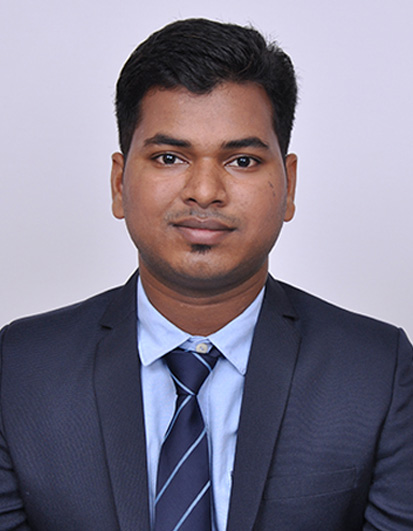 VISHAL.371975@2freemail.com 	 CAREER OBJECTIVETo work for an Organization where I can apply my skills and be a part of the team that helps the organization’s success and to enhance my practical knowledge & technical skills.PROFESSIONAL EXPERIENCEGRADUATE ENGINEER TRAINEE:Company Name	: Pratibha Industries Limited, MumbaiDuration		: From June 2016 to May 2017Achieving construction activities like Slab, beam, column & parapet wall.Checking all the Construction drawings, reinforcement details.Preparing of Quality Checklists, RMC plant, Material inspection at site.Site Supervision & Quality Control at site.Planning activities.Safety norms at High rise building construction work.JUNIOR ENGINEER/INTERN:Company Name	: Guardian Developers, PuneDuration		: From Sept 2015 to April 2016Achieving construction activities like Slab, beam, column & parapet wall.Checking all the Construction drawings, reinforcement details.Quality control & safety measures at site.ACADEMIC QUALIFICATIONCOMPUTER PROFICIENCYWorking knowledge of Windows 7/8/10 & Familiar with MS-Word, Excel, Power-Point.Working knowledge of Primavera P6 software v8.2 and Microsoft Project 13.Working knowledge of AutoCAD software.PROJECT DETAILSBachelor of Engineering Final Year Project:Title: Design overview of Rigid PavementDescription: We have designed a Rigid Pavement by using M-40 Grade concrete. We also used Fly Ash in the concrete mixture to see the change in Strength & overall Economy of the structure which we have designed.SKILLSGood Communication Skills.Easily negotiate with other people.Can work effectively in team, as well as individually.Have good inter-personal skills.EXTRA-CURRICULAR ACTIVITIESPresented a Research paper in “International Journal of Innovations in Engineering Research & Technology” on the topic of “Experimental Study on Behavior of Stone Column on Soft Soil with & without Geo-synthetics”Presented a Research paper on “Concrete Mix Design of Grade M50 using Fly Ash as Cement replacement.”Attended & Volunteered INSIGHT16 “National Level Futuristic Construction Techie’s Conference” on Smart City in 2016.Volunteered an International Conference on “Emerging Trends in Technology and its Applications” in 2014.Represented “Association of Civil Engineering Student (ACES)” as a Vice President in 2012-13.PERSONAL INFORMATIONMarital Status		: UnmarriedSex			: MaleDate of Birth		: 15th March, 1993Language Known	: English, Marathi, Hindi, FrenchStrength		: Positive attitude, Hardworking, Punctuality, Good listener and Quick learnerHobbies     		: Internet Surfing, Reading Newspaper, Playing Cricket.EducationYear of passingInstituteUniversity/BoardPercentageMBA in Project & Construction Management2017MIT College of Management, PuneSVSU, Meerut68.94BE in Civil Engineering2015Yadavrao Tasgaonkar College of Engineering & ManagementMumbai University70.33%